Kovo 22 dienos pamokaHow to sound polite in English?Mandagumo formulės bendraujant anglų kalba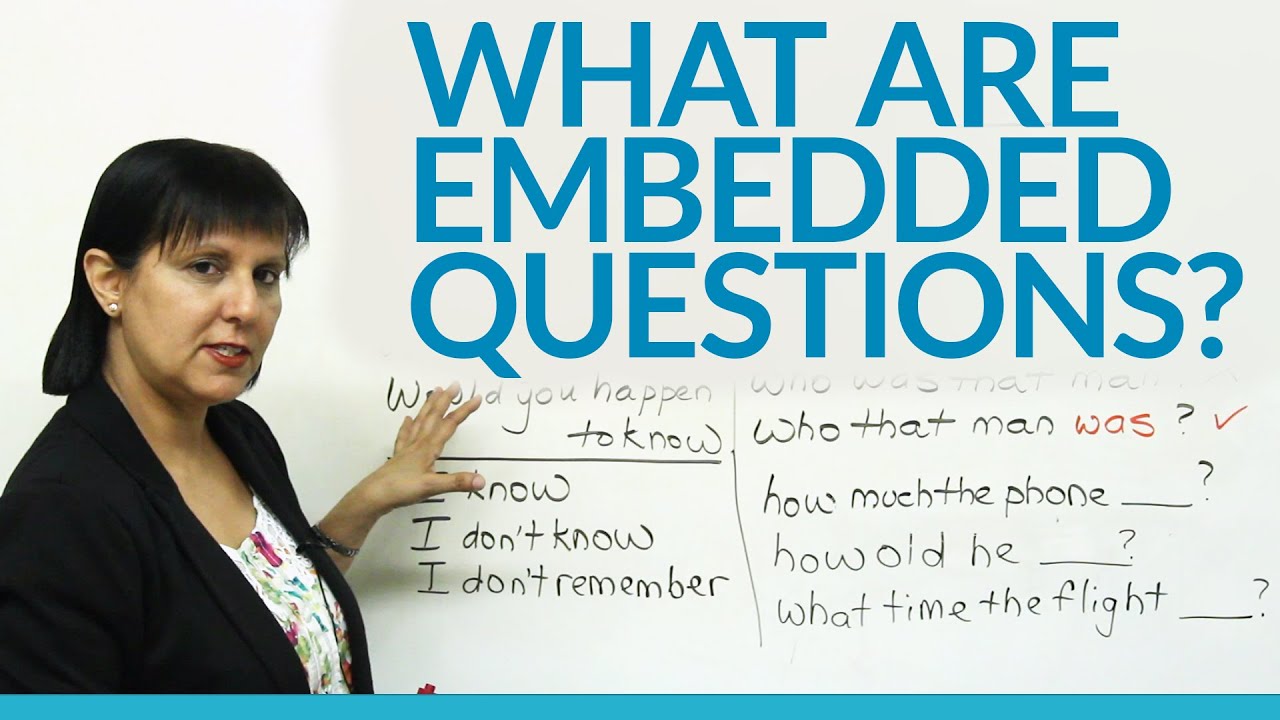 https://www.perfect-english-grammar.com/indirect-questions-exercise-1.htmlhttps://www.usingenglish.com/quizzes/312.htmlhttps://www.perfect-english-grammar.com/support-files/indirect-questions-exercise-1.pdfhttps://www.perfect-english-grammar.com/support-files/indirect-questions-exercise-2.pdfhttps://www.perfect-english-grammar.com/support-files/indirect-questions-exercise-3.pdf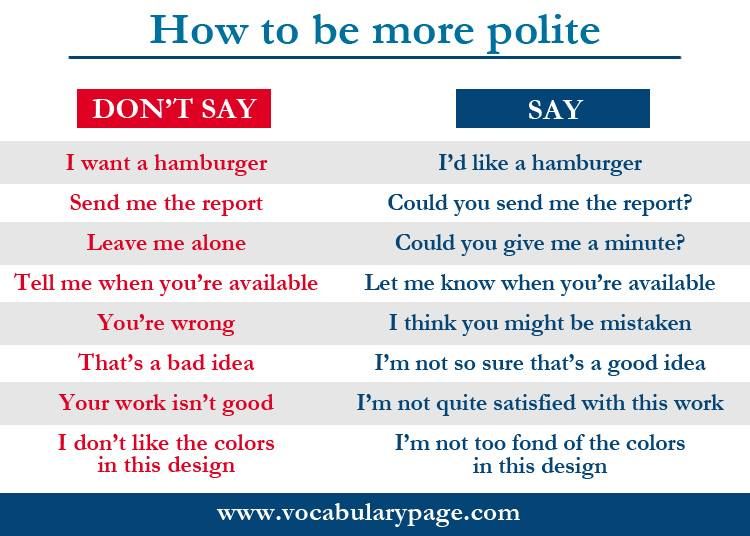 